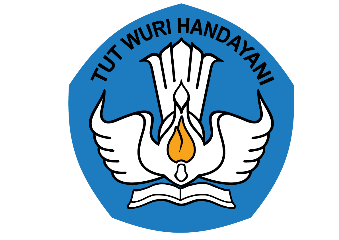 PAKTA INTEGRITASSaya………….(tuliskan nama Saudara), dosen PNS dpk pada ……………. Lembaga Layanan Pendidikan Tinggi Wilayah VI Kementerian Pendidikan, Kebudayaan, Riset dan Teknologi, menyatakan sebagai berikut :Menjaga dan menegakkan prinsip netralitas pegawai di lingkungan Lembaga Layanan Pendidikan Tinggi Wilayah VI, Kementerian Pendidikan, Kebudayaan, Riset dan Teknologi  dalam melaksanakan fungsi pelayanan publik baik sebelum, selama, maupun sesudah pelaksanaan Pemilu dan Pemilihan Tahun 2024.Menghindari konflik kepentingan, tidak melakukan praktik-praktik intimidasi dan ancaman kepada pegawai dan seluruh elemen masyarakat serta tidak memihak kepada pasangan calon tertentu.Menggunakan media sosial secara bijak, tidak dipergunakan untuk kepentingan pasangan calon tertentu, tidak menyebarkan ujaran kebencian serta berita bohong.Menolak politik uang dan segala jenis pemberian dalam bentuk apapun.Demikian Pakta Integritas ini saya buat dan apabila saya melanggar hal-hal yang telah saya nyatakan dalam Pakta Integritas ini, saya bersedia menerima sanksi sesuai ketentuan peraturan perundang-undangan.IKRAR NETRALITAS PEGAWAI APARATUR SIPIL NEGARA PADA PEMILU DAN PEMILIHAN TAHUN 2024Dalam rangka menyukseskan pelaksanaan Pemilu dan Pemilihan Tahun 2024 kami berikrar :Menjaga dan menegakkan prinsip netralitas pegawai di lingkungan Lembaga Layanan Pendidikan Tinggi Wilayah VI Kementerian Pendidikan, Kebudayaan, Riset, dan Teknologi  dalam melaksanakan fungsi pelayanan publik baik sebelum, selama, maupun sesudah pelaksanaan Pemilu dan Pemilihan Tahun 2024.Menghindari konflik kepentingan, tidak melakukan praktik-praktik intimidasi dan ancaman kepada pegawai dan seluruh elemen masyarakat serta tidak memihak kepada pasangan calon tertentu.Menggunakan media sosial secara bijak, tidak dipergunakan untuk kepentingan pasangan calon tertentu, tidak menyebarkan ujaran kebencian serta berita bohong.Menolak politik uang dan segala jenis pemberian dalam bentuk apapun.Demikian ikrar ini kami buat dan dilaksanakan dengan penuh integritas dan rasa tanggungjawab dalam rangka mewujudkan netralitas pegawai ASN yang bermartabat, beretika dan demokratis demi terwujudnya persatuan dan kesatuan NKRI.Semarang, 2 Mei 2023Semarang, 2 Mei 2023            TTD………..(Nama lengkap)NIP. -